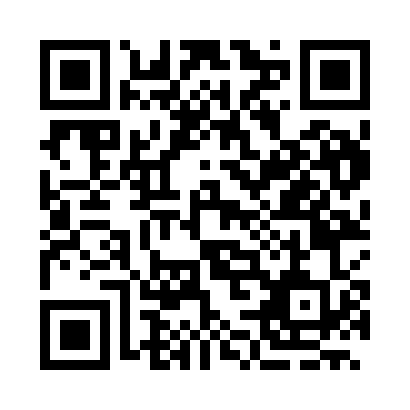 Prayer times for Izvornik, BulgariaWed 1 May 2024 - Fri 31 May 2024High Latitude Method: Angle Based RulePrayer Calculation Method: Muslim World LeagueAsar Calculation Method: HanafiPrayer times provided by https://www.salahtimes.comDateDayFajrSunriseDhuhrAsrMaghribIsha1Wed4:106:031:086:068:139:582Thu4:086:021:086:078:1410:003Fri4:066:001:076:088:1510:024Sat4:045:591:076:088:1610:045Sun4:025:581:076:098:1810:056Mon4:005:561:076:108:1910:077Tue3:585:551:076:108:2010:098Wed3:565:541:076:118:2110:119Thu3:555:531:076:128:2210:1210Fri3:535:511:076:128:2310:1411Sat3:515:501:076:138:2410:1612Sun3:495:491:076:148:2510:1813Mon3:475:481:076:148:2710:1914Tue3:455:471:076:158:2810:2115Wed3:435:461:076:158:2910:2316Thu3:425:451:076:168:3010:2517Fri3:405:441:076:178:3110:2618Sat3:385:431:076:178:3210:2819Sun3:365:421:076:188:3310:3020Mon3:355:411:076:198:3410:3121Tue3:335:401:076:198:3510:3322Wed3:325:391:076:208:3610:3523Thu3:305:381:076:208:3710:3624Fri3:295:381:076:218:3810:3825Sat3:275:371:086:218:3910:3926Sun3:265:361:086:228:4010:4127Mon3:245:351:086:238:4110:4228Tue3:235:351:086:238:4210:4429Wed3:225:341:086:248:4210:4530Thu3:205:341:086:248:4310:4731Fri3:195:331:086:258:4410:48